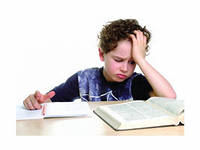 Выполнение домашних заданий.Уже в начальной школе дети очень часто бывают загружены школьной программой. Нужно быть внимательным на занятиях, понимать всё то, что рассказывает учитель. И при этом всём ещё нужно выполнять домашние задания. 

Конечно же, хочется, чтобы домашняя работа могла хоть немного доставлять удовольствие. Большинство родителей проверку домашних заданий и принятие в их выполнении участия считают неприятной обязанностью. Это изначально неправильная позиция. Дети уже заранее понимают и чувствуют весь этот негатив, что сразу же влияет на их отношение к домашней работе. Родителям нужно с интересом, любопытством расспрашивать у ребёнка о событиях в школе, о новых достижениях, о том, что нового изучил ваш ребёнок. Обязательно хвалите его за его новые заслуги, одобряйте, особенно когда ребёнок только пошёл в школу. Ребёнок должен получать удовольствие от того, что он узнал что-то новое, интересное и добился новых успехов. 

У ребёнка должно быть постоянное рабочее место, где он будет выполнять домашнюю работу. Оно должно быть оборудовано для этого, должна стоять настольная лампа, и т.д. На письменном столе не должно находиться ничего лишнего, что может отвлекать его от уроков. Телевизор, магнитофон или радио тоже должны быть отключены, чтобы ребёнок мог, как следует, сосредоточиться. Время от времени необходимо делать перерывы, чтобы ребёнок быстро не утомлялся. В этих перерывах можно сделать гимнастику для кистей рук и пальцев, так как они устают, особенно, когда ребёнок ещё только учится письму. Следите за тем, чтобы перерывы не затягивались надолго. Первоклассник должен делать небольшие перерывы каждые пятнадцать минут, позже он уже сможет заниматься без перерыва 45 минут. 

Пусть ребёнок рассказывает вам, о том, какие задания он получил на дом, чтобы вы вместе могли определить, что нужно сделать в первую очередь. Не нужно сразу загружать его уроками, как только он пришёл со школы. После того как ребёнок пришёл домой, пообедал, он может приступить к урокам не раньше чем через пол часа. Лучше, если он выполнит домашние задания до того, как пойдёт играть или гулять, чтобы не оставлять их на поздний вечер, когда ребёнку будет сложнее. 

Получать удовольствие от домашних заданий помогут совместные их выполнения с одноклассниками. Заранее договоритесь с родителями одноклассников вашего ребёнка, чтобы они регулярно встречались и вместе выполняли домашнюю работу. Дети лучше узнают дуг друга и задания будут выполнены лучше, как говорится одна голова хорошо, а две лучше.